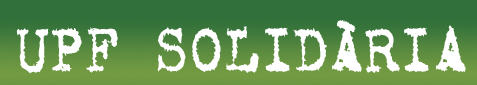 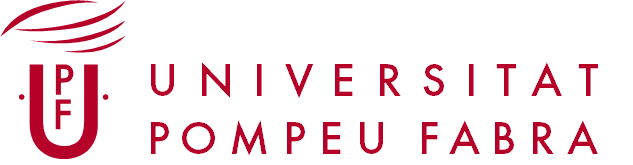 CONVOCATÒRIA D’AJUTS ECONÒMICS PER A 
PROJECTES D’ACTIVITATS SOLIDÀRIES 2013Annex 2INFORME DE SEGUIMENT (*)RESUM DEL PROJECTETítol del projecte                                                                          Modalitat de subvencióSol·licitant del projecteContrapart (indiqueu el nom)                          Lloc realització del projecte          Data d’inici i final del projecteImport total del projecte                                              Import sol·licitat a (*) D’acord amb l’article 13 de  d’ajuts econòmics per a projectes d’activitats solidàries 2013, “caldrà aportar un primer informe intermedi quatre mesos després d’iniciar-se el projecte i un segon informe intermedi vuit mesos després d’iniciar-se el projecte i es podrà enviar per correu electrònic a l'adreça upfsolidaria@upf.edu”; a més “Per a la confecció dels informes intermedis i de la memòria final, s'hauran de seguir les indicacions assenyalades als annexos 2 i 3 d’aquesta convocatòria.  Cas que no compleixen els requeriments mínims exigibles, UPFSolidària demanarà l’ampliació o l’esmena de la informació.”Es pot consultar el text complert de la convocatòria a  de UPFSolidària www.upf.edu/upfsolidariaACTIVITATS REALITZADES Activitat (*)
(*) Cal replicar aquest model per cadascuna de les activitats que contempli el projecteACTIVITATS PENDENTS DE REALITZAR Activitat (*)
(*) Cal replicar aquest model per cadascuna de les activitats que contempli el projecteVALORACIÓ GENERAL DEL DESENVOLUPAMENT DEL PROJECTE(màxim 4 fulls)Nom i cognomsNom i cognomsVinculació amb :         Estudiant              PAS                 PDIVinculació amb :         Estudiant              PAS                 PDIDepartament/Servei/AssociacióCorreu electrònicTelèfonTelèfonNombre de membres de  que hi participenNombre de membres de  que hi participenEXECUCIÓ DEL PRESSUPOST 